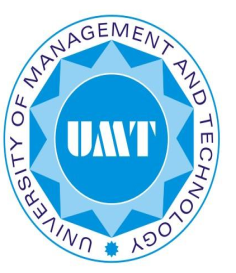 University of Management and TechnologySchool of Science and TechnologyDepartment of PhysicsCourse Code:  PH 315Course Title:   Semiconductor DevicesProgram: 	     BS (Physics)Course Outline (Fall 2022)Learning outcomeAfter successful completion of this course students will be able to understand the motion of carriers in semiconductor materials and they also will be able to illustrate the operational principles of common electronic devices including PN junction diode, Schottky diode, Photo diodes, Solar cells, LED and Bipolar junction transistor. Department of PhysicsCourse Code:  PH 315Course Title:   Semiconductor Devices      Program: 	     BS (Physics)Lecture PlanThe best gift from a father to his child is education and upbringing.Schedule Wednesday:  11:00-12:15Friday:           9:30-10:45Counseling Hours Wednesday: 2:00-4:00 Friday:         2:00-4:00Wednesday: 2:00-4:00 Friday:         2:00-4:00Course CoordinatorDr. Muhammad ImranContactmuhammad_imran@umt.edu.pkmuhammad_imran@umt.edu.pkOffice   3S-38 (2nd floor, Main Building UMT)3S-38 (2nd floor, Main Building UMT)3S-38 (2nd floor, Main Building UMT)3S-38 (2nd floor, Main Building UMT)Text Book“Semiconductor Physics and Devices Basic Principles” by Donald A. Neamen,4th edition 2011.“Semiconductor Physics and Devices Basic Principles” by Donald A. Neamen,4th edition 2011.“Semiconductor Physics and Devices Basic Principles” by Donald A. Neamen,4th edition 2011.“Semiconductor Physics and Devices Basic Principles” by Donald A. Neamen,4th edition 2011.Reference Books:“Semiconductor Devices: Theory and Application” by James M. Fiore, August 2019.“Introduction to Semiconductor Materials and Devices” by M.S. Tyagi, 2004“Semiconductor Devices: Theory and Application” by James M. Fiore, August 2019.“Introduction to Semiconductor Materials and Devices” by M.S. Tyagi, 2004“Semiconductor Devices: Theory and Application” by James M. Fiore, August 2019.“Introduction to Semiconductor Materials and Devices” by M.S. Tyagi, 2004“Semiconductor Devices: Theory and Application” by James M. Fiore, August 2019.“Introduction to Semiconductor Materials and Devices” by M.S. Tyagi, 2004Assignments Problems will be assigned at regular intervals as an assignment.Quizzes Quizzes All quizzes will be announced before time. No make-ups will be offered for missed quizzes.Mid TermExaminationA 75-minutes exam will cover all the material covered during the first 14-16 lectures.Final ExaminationFinal ExaminationA 120-minutes exam will cover all the material covered during the semester. Attendance PolicyStudents missing more than 25% of the lectures will receive an “SA” grade in the course and will not be allowed to take Final exam.  Students missing more than 25% of the lectures will receive an “SA” grade in the course and will not be allowed to take Final exam.  Students missing more than 25% of the lectures will receive an “SA” grade in the course and will not be allowed to take Final exam.  Students missing more than 25% of the lectures will receive an “SA” grade in the course and will not be allowed to take Final exam.  Grading PolicyAssignment+ Quizzes+ Presentation+ Class Participation etc.:   30%                   Mid Term Examination:                                                                 30%Final Examination:                                                                         40%Assignment+ Quizzes+ Presentation+ Class Participation etc.:   30%                   Mid Term Examination:                                                                 30%Final Examination:                                                                         40%Assignment+ Quizzes+ Presentation+ Class Participation etc.:   30%                   Mid Term Examination:                                                                 30%Final Examination:                                                                         40%Assignment+ Quizzes+ Presentation+ Class Participation etc.:   30%                   Mid Term Examination:                                                                 30%Final Examination:                                                                         40%WeekLec#TOPICSChap#112Semiconductor Materials, Types of solids, Space latticeAtomic Bonding, Imperfections and Impurities in Solids11212Principles of quantum mechanicsSchrodinger’s Wave equations22312Formation of energy bandsElectrical conduction in Solids33412Electrical conduction in SolidsDensity of States Function, The Fermi-Dirac Probability Function33512Charge Carriers in semiconductorDopant atoms and energy levels, The extrinsic Semiconductors44612Statistics of Donors and Accepters Charge Neutrality, Position of Fermi levels44712Carrier Drift and Carrier Diffusion The Hall Effect55812Carrier Generation and RecombinationCharacteristics of Excess Carriers 66912Transport equationQuasi-Fermi levels661012Basic Structure of pn Junction Reverse Applied bias pn junction 771112Forward bais pn junction Generation and recombination currents881212The Schottky Barrier Diode Metal-Semiconductor Ohmic contacts991312The bipolar transistor ActionMinority Carrier Distribution 10101412The Junction Field-Effect Transistor The Junction Field-Effect Transistor13131512Optical absorption, Solar CellPhotodetectors and Light emitting diode. 1414